UNITED STATES SOCCER FEDERATIONREFEREE REPORT This report must be mailed within 48 hours after completion of game to proper authorities.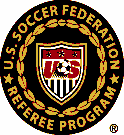 A supplementary form explaining circumstances must accompany any unusual situations.Serious injuries during the game.Players cautioned during the game.Players sent off the field—Player passes must be retained after the game and returned to proper authority with this report.For additional remarks use supplementary sheet.For serious assault, severe injury, or other substantial occurrences, a photo copy must be sent to Federation Headquarters: Fax: (312) 808-9572	Distribution:  State Association / League / Referee	Sept/07UNITED STATES SOCCER FEDERATIONREFEREE SUPPLEMENTARY REPORT This report must be mailed within 48 hours after completion of game to proper authorities.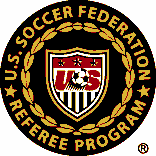 A supplementary form explaining circumstancesDescribe Any Unusual Incident:Remarks:For serious assault, severe injury, or other substantial occurrences, a photo copy must be sent to Federation Headquarters: Fax: (312) 808-9572	Distribution:  State Association / League / Referee	Sept/07GAME:Home TeamScoreVisiting TeamScoreState Association/Division/Professional LeagueAge GroupDate of Game:  Scheduled time:Field and Address:  Actual kick off:  End of game:  Score at half time:REFEREE:Grade:Sr. Assistant:Grade:Jr. Assistant:Grade:4th Official:Grade:Field Condition:Weather:Weather:Was the home team on the field on time?Was the home team on the field on time?If not, how late?If not, how late?No. of Spectators:        approx.No. of Spectators:        approx.No. of Spectators:        approx.Was the visiting team on the field on time?Was the visiting team on the field on time?If not, how late?If not, how late?Marking of field:   Marking of field:   Marking of field:   Players Passes of the home team  received and checked.Players Passes of the home team  received and checked.Players Passes of the home team  received and checked.Players Passes of the home team  received and checked.Players Passes of the home team  received and checked.Conduct of Administrators:Conduct of Administrators:Conduct of Administrators:Players Passes of the visiting team  received and checked.Players Passes of the visiting team  received and checked.Players Passes of the visiting team  received and checked.Players Passes of the visiting team  received and checked.Players Passes of the visiting team  received and checked.of Players:of Players:of Players:Line-up of home team Line-up of home team Line-up of home team Line-up of home team Line-up of home team of Spectators:of Spectators:of Spectators:Line-up of visiting team Line-up of visiting team Line-up of visiting team Line-up of visiting team Line-up of visiting team Dressing room for Referee:Dressing room for Referee:Dressing room for Referee:4th Official Game Log 4th Official Game Log 4th Official Game Log 4th Official Game Log 4th Official Game Log for Players:for Players:for Players:NamePass No.TeamNature of InjuryNamePass No.TeamType of MisconductNamePass No.TeamType of MisconductI  the referee fee of $    .  Referee Signature:Phone #:(   )    -    Date:GAME:Home TeamScoreVisiting TeamScoreState Association/Division/Professional LeagueAge GroupDate of Game:                                      Referee:Referee Signature: Report Date:Phone #:(   )    -    Referee Registration I.D. No:    -    -    -    